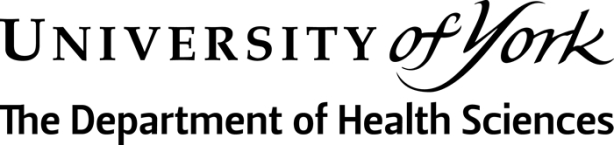 COMPASSIONATE, SPECIAL & CARERS LEAVE REQUEST FORMGuidance Notes for Students & StaffThis form should be completed where possible with the student present and submitted to the Student & Academic Support Service, Department of Health Sciences. Please give as much information as possible on the form. Compassionate, Special or Carer’s leave can be authorized by the Personal Supervisor for up to 5 days only. Anything exceeding 5 days (and less than 4 weeks) must be approved by the Programme Leader and evidence must be provided with this form. If the student is sponsored then their employer must be notified. Any longer absence during a term which will be counted towards completion of your degree programme requires the approval of University Special Cases Committee. Current Student DetailsCurrent Student DetailsCurrent Student DetailsCurrent Student DetailsCurrent Student DetailsCurrent Student DetailsCurrent Student DetailsForename:Surname:Surname:Date of Birth:Student Number:Student Number:Course Title:Cohort:Cohort:Branch Nursing Only:REASON AND DATES FOR LEAVE REQUESTREASON AND DATES FOR LEAVE REQUESTREASON AND DATES FOR LEAVE REQUESTREASON AND DATES FOR LEAVE REQUESTREASON AND DATES FOR LEAVE REQUESTREASON AND DATES FOR LEAVE REQUESTREASON AND DATES FOR LEAVE REQUESTPlease type reason for the request:Please type reason for the request:Please type reason for the request:Please type reason for the request:Please type reason for the request:Please type reason for the request:Please type reason for the request:Date From: Date From: Date To: Date To: Number of Days Required: Number of Days Required: Number of Days Required: AUTHORISATIONAUTHORISATIONAUTHORISATIONAbsences of UP TO 5 days (Authorised by Supervisor):Absences of UP TO 5 days (Authorised by Supervisor):Absences of UP TO 5 days (Authorised by Supervisor):Absences EXCEEDING 5 days (Authorised by Programme Leader Only & Evidence Required):Absences EXCEEDING 5 days (Authorised by Programme Leader Only & Evidence Required):Absences EXCEEDING 5 days (Authorised by Programme Leader Only & Evidence Required):Evidence:	 Attached                To Follow              Evidence:	 Attached                To Follow              Evidence:	 Attached                To Follow              